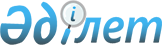 О внесении изменений и дополнения в постановление Правительства Республики Казахстан от 16 ноября 2009 года № 1844Постановление Правительства Республики Казахстан от 11 февраля 2010 года №
86

      Правительство Республики Казахстан ПОСТАНОВЛЯЕТ:



      1. Внести в постановление Правительства Республики Казахстан от 16 ноября 2009 года № 1844 "Об определении акционерного общества "Фонд национального благосостояния "Самрук-Казына" финансовым агентством, бюджетные кредиты которому из республиканского бюджета выделяются без обеспечения исполнения обязательств" следующие изменения и дополнение:



      заголовок изложить в следующей редакции:

      "Об определении перечня финансовых агентств, бюджетные кредиты из республиканского бюджета которым могут выделяться без обеспечения исполнения обязательств";



      пункт 1 изложить в новой редакции:

      "1. Определить перечень финансовых агентств, бюджетные кредиты из республиканского бюджета которым могут выделяться без обеспечения исполнения обязательств";



      дополнить приложением согласно приложению к настоящему постановлению.



      2. Настоящее постановление вводится в действие со дня подписания.      Премьер-Министр

      Республики Казахстан                       К. Масимов

Приложение       

к постановлению Правительства

Республики Казахстан   

от 11 февраля 2010 года № 86 

Перечень

финансовых агентств, бюджетные кредиты из республиканского

бюджета которым могут выделяться без обеспечения исполнения

обязательств

      1. Акционерное общество "Фонд национального благосостояния "Самрук-Казына";



      2. Акционерное общество "Национальный управляющий холдинг "КазАгро".
					© 2012. РГП на ПХВ «Институт законодательства и правовой информации Республики Казахстан» Министерства юстиции Республики Казахстан
				